Colloquia LatinaI Encuentro Nacionalde Inmersión en la Lengua Latina29 de julio al 2 de agosto de 2019Centro LoyolaIndicaciones para llegar al  Centro Loyola- San Miguel , sede del encuentroAv. Ricardo Balbín 3226, San Miguel, Provincia de Buenos AiresTransporte público/privadoDesde Terminal de Ómnibus de RetiroCombinación colectivo (bus)+ subte (metro)+ tren metropolitanoOpción 1: 1. tomar el colectivo (bus) 100 A (dirección Lanús Este) hasta parada “Metrobus Obelisco”; 2. combinar con subte (metro) línea B en estación “Carlos Pelligrini” con dirección “Juan Manuel de Rosas” y descender en estación “Lacroze”. 3. Combinar con tren metropolitano línea Urquiza-Metrovías en estación “Federico Lacroze” (con acceso directo desde estación de subte (metro)) hasta  estación Gral Lemos. 4. Desde estación Gral Lemos, caminar hacia Av Ricardo Balbín 85, 5. Tomar colectivo (bus) 740 B con dirección Barrio Trujuy  y descender en Av Ricardo Balbín al 3100. El ingreso a la sede Centro Loyola queda a 200 metros a pie. Costo aprox.:  80 pesos. Los boletos se pagan solo con tarjeta SUBE. Duración trayecto completo: 2 horas 15 minutos. (aprox.). Opción 2: 1. Caminar de la Estación Terminal de Ómnibus de Retira hacia la Estación Retiro del Ferrocarril San Martín por Av  Ramos Mejía (calle de ingreso a estación). 2. Tomar tren San Martín hasta estación San Miguel. 3. Caminar hacia Av. Ricardo Balbín 1507-1549 parada de colectivo/bus 740 E; 4. Tomar colectivo/bus 740 E hasta la parada  Av Ricardo Balbín  3100. El ingreso a la sede Centro Loyola queda a 150 metros a pie. Costo aprox.:  75 pesos. Los boletos se pagan solo con tarjeta SUBE. Duración del trayecto completo:  2 horas (aprox.). Opción 3- UBER: valor aprox.: 800-1200 pesos (depende de la disponibilidad)Opción 4-  Taxi- Remise: En la terminal existen varias agencias autorizadas de taxis y remises.  Los taxis tienen parada en  la denominada “Calle de los Taxis”. Desde Aeroparque Metropolitano Jorge NewberyOpción 1: 1. Tomar servicio de bus “Tienda León” hasta Terminal Puerto Madero; 2. Combinar con subte (metro) línea E estación “Correo Central” hasta estación “Retiro”; 3. Caminar hacia la Estación Retiro del Ferrocarril San Martín por Av  Ramos Mejía (calle de ingreso a estación). 4. Tomar tren San Martín hasta estación San Miguel. 5. Caminar hacia Av. Ricardo Balbín 1507-1549 parada de colectivo/bus 740 E; 6. Tomar colectivo/bus 740 E hasta la parada  Av Ricardo Balbín  3100. El ingreso a la sede Centro Loyola queda a 150 metros a pie. Costo aprox.: Servicio de bus “Tienda León”: 200 pesos. Costo de boletos de transporte público: 70 pesos. Los boletos se pagan solo con tarjeta SUBE. Duración trayecto completo: 2 horas (aprox.).Opción 2: 1. Dirigirse a zona de paradas de colectivos (buses) y tomar el colectivo (bus) 160L (dirección Estación Lanús) hasta parada “Puente Pacífico”. 2. combinar con colectivo (bus) 39 A (dirección Chacarita) y descender en estación de trenes metropolitanos “Federico Lacroze”. 3. Combinar con tren metropolitano línea Urquiza-Metrovías en estación “Federico Lacroze” (con acceso directo desde estación de subte (metro)) hasta  estación Gral Lemos. 4. Desde estación Gral Lemos, caminar hacia Av Ricardo Balbín 85.5. Tomar colectivo (bus) 740 B (con dirección Barrio Trujuy) y descender en Av Ricardo Balbín al 3100. El ingreso a la sede Centro Loyola queda a 200 metros a pie. Costo aprox.:  80 pesos. Los boletos se pagan solo con tarjeta SUBE. Duración trayecto completo: 2 horas 30 minutos. (aprox.).Opción 3 – UBER:  900-1000 pesos (depende de la disponibilidad)Opción 4 – Taxi:  en la zona de arribos de la terminal aérea se encuentran las máquinas del Gobierno de la Ciudad de Buenos Aires que calculan tarifas de viaje en taxi y expiden los tickets para tomar el vehículo. Hay empleados que asesoran a los pasajeros. Desde Aeropuerto Internacional Ministro Pistarini- EzeizaOpción 1: 1. Tomar servicio de bus “Tienda León” hasta Terminal Puerto Madero. 2. Combinar con subte (metro) línea E estación “Correo Central” hasta estación “Retiro”.3. Caminar hacia la Estación Retiro del Ferrocarril San Martín por Av  Ramos Mejía (calle de ingreso a estación). 4. Tomar tren San Martín hasta estación San Miguel. 5. Caminar hacia Av. Ricardo Balbín 1507-1549 parada de colectivo/bus 740 E.6. Tomar colectivo/bus 740 E hasta la parada  Av Ricardo Balbín  3100. El ingreso a la sede Centro Loyola queda a 150 metros a pie. Costo aprox.: Servicio de bus “Tienda León”: 400 pesos. Costo de boletos de transporte público: 70 pesos. Los boletos se pagan solo con tarjeta SUBE. Duración trayecto completo: 2 horas (aprox.).Opción 2 – UBER: 1000-1300 pesos (depende de la disponibilidad)Opción 3- Taxi: en la zona de arribos de la terminal aérea se encuentran varias agencias de servicios de taxi. Ejemplos:Taxi Ezeiza: http://www.taxiezeiza.com.ar/Tienda León: http://www.tiendaleon.com/destacadocentral/home/Desde Retiro- Puerto MaderoCombinación colectivo (bus)+ subte (metro)+ tren metropolitanoOpción 1: 1. Varias opciones de colectivo (bus) según localización en zona Retiro-Puerto Madero:   100 A (dirección Lanús Este), 29A (dirección Olivos),  hasta parada “Metrobus Obelisco”.2. combinar con subte (metro) línea B en estación “Carlos Pelligrini” con dirección “Juan Manuel de Rosas” y descender en estación “Lacroze”. 3. Combinar con tren metropolitano línea Urquiza-Metrovías en estación “Federico Lacroze” (con acceso directo desde estación de subte (metro)) hasta  estación Gral Lemos. 4. Desde estación Gral Lemos, caminar hacia Av Ricardo Balbín 85. 5. Tomar colectivo (bus) 740 B (con dirección Barrio Trujuy)  y descender en Av Ricardo Balbín al 3100. El ingreso a la sede Centro Loyola queda a 200 metros a pie. Costo aprox.:  80 pesos. Los boletos se pagan solo con tarjeta SUBE. Duración trayecto completo: 2 horas 15 minutos. (aprox.). Opción 2: 1. Caminar de la Estación Terminal de Ómnibus de Retira hacia la Estación Retiro del Ferrocarril San Martín por Av  Ramos Mejía (calle de ingreso a estación). 2. Tomar tren San Martín hasta estación San Miguel. 3. Caminar hacia Av. Ricardo Balbín 1507-1549 parada de colectivo/bus 740 E. 4. Tomar colectivo/bus 740 E hasta la parada  Av Ricardo Balbín  3100. El ingreso a la sede Centro Loyola queda a 150 metros a pie. Costo aprox.:  75 pesos. Los boletos se pagan solo con tarjeta SUBEDuración del trayecto:  2 horas (aprox.). Opción 3- UBER: valor aprox.:   900-1300 pesos (depende de la disponibilidad)Desde Palermo- Puente Pacífico/ Estación Palermo línea DCombinación tren + colectivo (bus)Opción 1: 1. Caminar hacia la Estación Retiro del Ferrocarril San Martín Palermo (calle de ingreso a estación. Av Sante Fe). 2. Tomar tren San Martín hasta estación San Miguel. 3. Caminar hacia Av. Ricardo Balbín 1507-1549 parada de colectivo/bus 740 E.4. Tomar colectivo/bus 740 E hasta la parada  Av Ricardo Balbín  3100. El ingreso a la sede Centro Loyola queda a 150 metros a pie. Costo aprox.:  75 pesos. Los boletos se pagan solo con tarjeta SUBE. Duración del trayecto:  1 hora 30 minutos  (aprox.). Opción 2: 1. Tomar colectivo (bus) 111D  (dirección Chacarita). 2. Descender en Av. Corrientes 6850; 3. Combinar con tren metropolitano línea Urquiza-Metrovías en estación “Federico Lacroze” hasta  estación Gral Lemos. 4. Desde estación Gral Lemos, caminar hacia Av Ricardo Balbín 85. 5. Tomar colectivo (bus) 740 B (con dirección Barrio Trujuy)  y descender en Av Ricardo Balbín al 3100. El ingreso a la sede Centro Loyola queda a 200 metros a pie. Costo aprox.:  80 pesos. Los boletos se pagan solo con tarjeta SUBE. Duración trayecto completo: 2 horas 15 minutos. (aprox.). Opción 3- UBER: valor aprox.: 800- 1000 pesos (depende de la disponibilidad)Opciones de alojamiento  (los precios se expresan en pesos)En la Ciudad de Buenos AiresHoteles 5 estrellasFaena Hotel Buenos AiresMartha Salotti 445, Puerto MaderoPróximo zona RetiroPrecio: 11500-17500 (base doble)Reservas:  11-4010-9070http://www.faena.com/buenos-aires/es/Hoteles 4 estrellasCH  Madero Urbano Suites Azopardo 770, Puerto Madero- Próximo zona RetiroPrecio: 4500-5800 (base doble)Reservas: 11 5236-9095https://www.hotelescyan.com/chmaderourbanosuites/Unique Art Madero Chile 80, Puerto MaderoPróximo zona RetiroPrecio: 2000-2700 (base doble)Reservas: 11 2150 2450https://www.hotels-unique.com/es/hoteles/uniqueartmadero/Howord Johnson Inn PalermoNiceto Vega 5832, PalermoPrecio: 2700-3400 (base doble)Reservas: 11 5556-4444Rosedal SuitesGodoy Cruz 2888, PalermoPrecio: 2500-3600 (base doble)Reservas: 11 5746-4710https://rosedalsuiteapartamentos.com-buenosaires.com/es/Hoteles 3 estrellasSuites & Studios 2Beruti 4567, PalermoPrecio: 2400- 2700 (base doble)Reservas: a través de booking.comPalermo Suites Hotels & ApartmentsFray J. Sta M. de Oro 2529, PalermoPrecio: : 3350-3500 (base doble)Reservas:  11 5197-5800https://www.palermosuites.net/Alpino Hotel Cabello 3318, PalermoPrecio: 2400-3000 (base doble)Reservas: 11 4802-5151http://hotelalpino.com.ar/web/Hotel ImpalaLibertad 1215, RetiroPrecio: 2200-2800 (base doble)Reservas: 11 4816-0430http://hotelimpala.com.ar/Hoteles 2 estrellasHotel Central CórdobaSan Martín 1021, RetitoPrecio: 1450- 1650 (base doble)Reservas: 11 4311-1175http://www.hotelcentralcordoba.com.ar/Hotel ReinaAv. de Mayo 1120, RetiroPrecio: 1300-2600 (base doble)Reservas: 11 4381-2496https://www.hotelreina.com.ar/es/HostelsPlay Hostel SohoGuatemala 4636, PalermoPrecio: 380-560 (la cama en habitación compartida)Reservas: a través de su página-web o WhatsApp: 00 54 9 11 2614 0051http://www.playhostel.com/#modal-alert2Play Hostel ArcosCharcas 4752- 4760, PalermoPrecio: 380-560 (la cama en habitación compartida)Reservas: a través de página-web http://www.playhostel.com/En San MiguelApartamentos Itatí- Belgrano 747, San Miguel .Alojamiento cómodo para 2- 4 huéspedes.Contacto: https://www.a-hotel.com/es/argentina/99027-san-miguel/4370098-1-apartamentos-itati/Precios: entre 1500 y 2500 la noche.Próximo a estación San Miguel del tren San Martín. Conveniente acceso por transporte público o taxi/uber a la sede Centro LoyolaLa  sede Centro Loyola, San Miguel- Mapa de la zona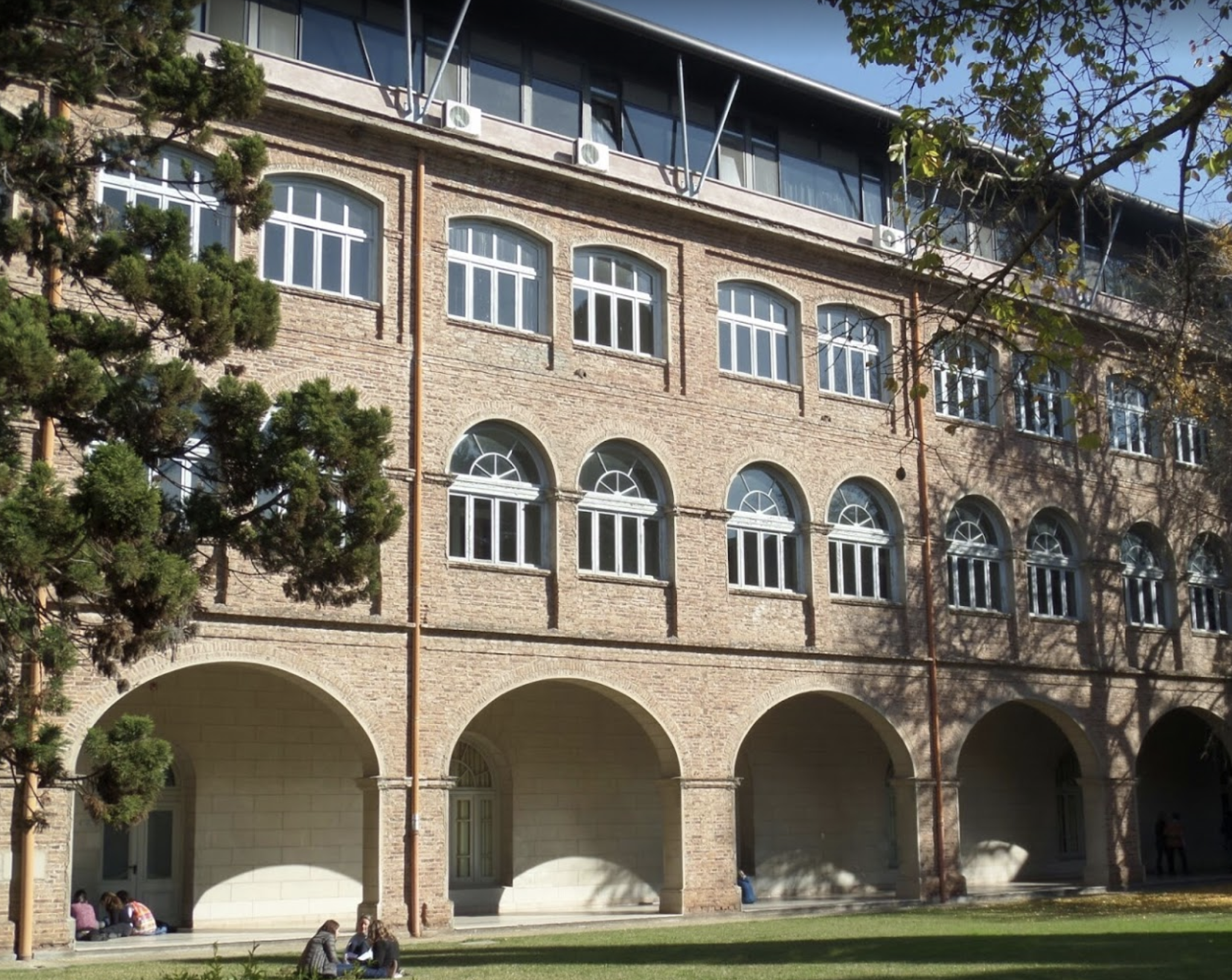 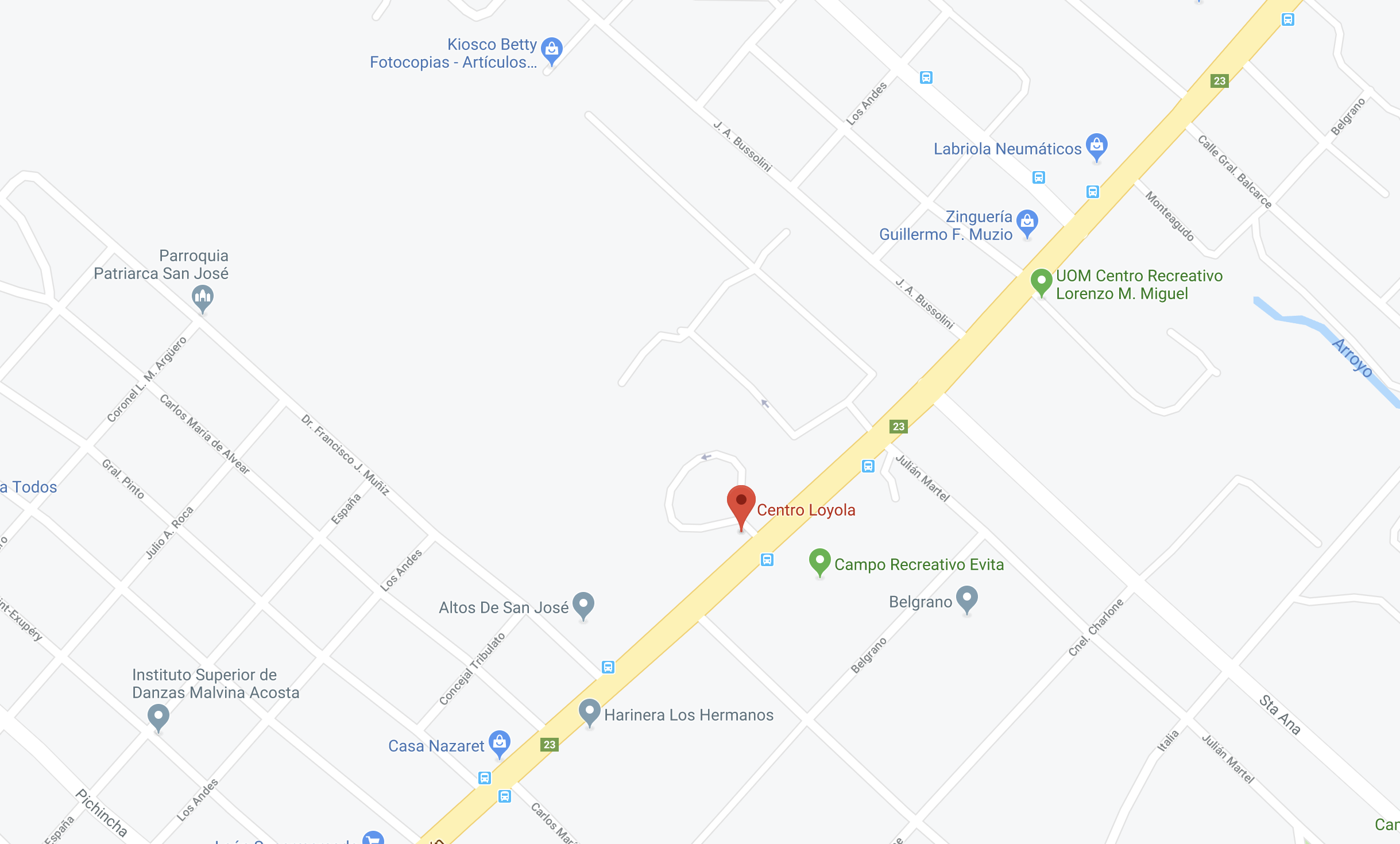 